PSAT Sample Problems Practice 2A real estate broker earns a fixed  percentage of the selling price of a house as a commission. The broker sold the house for $556,000 and earned a commission of $33,360. What would the broker’s commission be on a house that costs $648,000?$28,622$38,880$92,000$125,360Based on the scatter plot over temperature intervals in degrees did the relationship between beach visitors and temperature appear to be negative?83°–86° and 92°–94°86°–88° and 94°–96°86°–88°, 89°–92° and 94°–96°84°–90°, 92°–94° and 94°–96°If f(x) = 5 + x and g9x) = 3x + 2, what is the value of f(2) + g(3)?What value of x satisfies the equation x + 	3 = 5 ?	7	7Questions 2 and 5 refer to the following information. The scatter plot below shows the relationship between Beach Visitors and the Average Daily Temperature.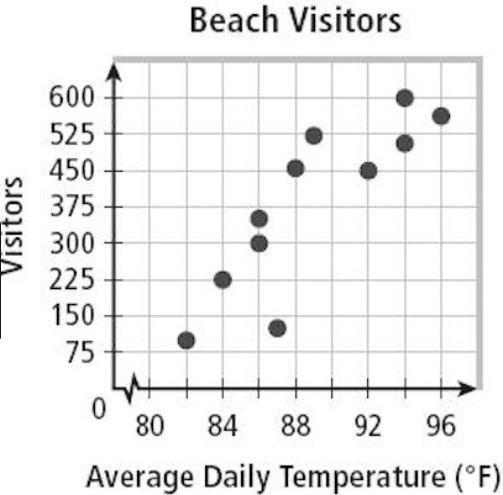 Based on the trends in the data shown for the relationship between visitors and temperature, what’s a best guess on the number of visitors on a day when the temperature is 85°?262 visitors94 visitors75 visitors375 visitors